Муниципальное дошкольное образовательное учреждение «Детский сад № 41 р. п. Петровское»
(МДОУ «Детский сад № 41 р. п. Петровское»)Отчет о результатах самообследования
муниципального  дошкольного образовательного учреждения
«Детский сад № 41 р. п. Петровское» за 2022 год Аналитическая частьОбщие сведения об образовательной организацииДошкольное образовательное учреждение расположено в экологически чистом жилом районе в отдельно стоящем двухэтажном здании площадью 975 кв.м со всеми видами благоустройств.  Территория, 5626 кв.м,  обнесена забором.  Участок детского сада отлично благоустроен - большое количество зеленых насаждений, яркие цветники, зеленые кустарниковые ограждения, приобретена теплица, в весенне- осенний период функционирует огород.Игровые площадки всех возрастных групп оборудованы с учетом высокой активности детей - крытыми верандами, прочими конструкциями для занятий физическими упражнениями и организации сюжетно - ролевых игр. Имеется спортивная площадка с необходимыми снарядами для физических упражнений и спортивных игр. Весной 2022 года было установлено 3 новые веранды, приобретены и установлены новые уличные подставки для цветов, 2 качели- балансир и 3 – балансир на пружине, обновлены скамейки на трех групповых участках.Цель деятельности детского сада – осуществление образовательной деятельности по реализации образовательных программ дошкольного образования.Предметом деятельности детского сада является формирование общей культуры, развитие физических, интеллектуальных, нравственных, эстетических и личностных качеств, формирование предпосылок учебной деятельности, сохранение и укрепление здоровья воспитанников. Детский сад посещало 163 воспитанника в возрасте от 1,6 мес до 7 лет. В Детском саду сформировано 8 групп: 4 группы общеразвивающей направленности и 4- комбинированной направленности. Из них: общая численность воспитанников в возрасте до 3 лет- 60 человек общая численность воспитанников в возрасте от 3 до 7лет- 103 человека.Режим работы Детского садаРабочая неделя – пятидневная, с понедельника по пятницу. Длительность пребывания детей в группах – 10,5 часа. Режим работы групп – с 7:30 до 18:00.II. Оценка системы управления организацииУправление Детским садом осуществляется в соответствии с действующим законодательством и уставом Детского сада.Управление Детским садом строится на принципах единоначалия и коллегиальности. Коллегиальными органами управления являются: управляющий совет, педагогический совет, общее собрание работников. Единоличным исполнительным органом является руководитель – заведующий.Органы управления, действующие в Детском садуСтруктура и система управления соответствуют специфике деятельности Детского сада. В 2022 году детский сад закончил внедрять электронный документооборот в систему управления организацией. Это упрощает работу организации во время введенных санкций. По итогам года работники отмечают, что стало проще работать с документацией, в том числе систематизировать ее и отслеживать сроки исполнения и хранения документов. С сентября 2022 года успешно апробировали функцию заключения трудовых договоров через платформу «Работа в России». В 2023 году планируем продолжить ее использовать для заключения гражданско-правовых договоров.Вывод: Система управления ДОУ ведется в соответствие с существующей нормативно-правовой базой всех уровней управления дошкольным образованием, со структурой управления и имеет положительную динамику результативности управления. Демократизация системы управления способствует развитию инициативы участников образовательного процесса (педагогов,
родителей (законных представителей), детей.III. Оценка образовательной деятельностиВ основе образовательного процесса в Детском саду лежит взаимодействие педагогических работников, администрации и родителей. Основными участниками образовательного процесса являются дети, родители, педагоги. Основные формы организации образовательного процесса:совместная деятельность педагогического работника и воспитанников в рамках организованной образовательной деятельности по освоению основной общеобразовательной программы;самостоятельная деятельность воспитанников под наблюдением педагогического работника.Основная общеобразовательная программа дошкольного учреждения определяет содержание и организацию образовательного процесса для детей дошкольного возраста и направлена на формирование общей культуры, развитие физических, интеллектуальных и личностных качеств, обеспечивающих социальную успешность, сохранение и укрепление здоровья детей дошкольного возраста. Организация воспитательно-образовательного процесса осуществляется на основании режима дня, сетки занятий, которые не превышают норм предельно допустимых нагрузок, соответствуют требованиям СанПиН и организуются педагогами Детского сада на основании перспективного и календарно-тематического планирования. Занятия в рамках образовательной деятельности ведутся регулярно. Продолжительность занятий соответствует СанПиН 1.2.3685-21 и составляет в группах с детьми:от 1,5 до 3 лет — до 10 минут;от 3 до 4 лет — до 15 минут;от 4 до 5 лет — до 20 минут;от 5 до 6 лет — до 25 минут;от 6 до 7 лет — до 30 минут.Между занятиями в рамках образовательной деятельности предусмотрены перерывы продолжительностью не менее 10 минут.Основной формой занятия является игра. Образовательная деятельность с детьми строится с учетом индивидуальных особенностей детей и их способностей. Выявление и развитие способностей воспитанников осуществляется в любых формах образовательного процесса.Образовательная деятельность в Детском саду организована в соответствии с Федеральным законом от 29.12.2012 № 273-ФЗ  «Об образовании в Российской Федерации», ФГОС дошкольного образования, СанПиН 1.2.3685- «Санитарно-эпидемиологические требования к организациям воспитания и обучения, отдыха и оздоровления детей и молодежи», с учетом недельной нагрузки.К концу 2022 года детский сад посещало 148 воспитанников в возрасте от 1,5 до 7 лет. Из них:2 группы раннего возраста- 36 детей2 младших группы – 38 детей;2 средняя группа – 37 детей;1 старшая группа – 19 детей;1 подготовительная к школе группа – 18 детей.Детский сад скорректировал ООП ДО, чтобы включить тематические мероприятия по изучению государственных символов в рамках всех образовательных областей.Педагоги включили в рабочую программу воспитания и календарный план воспитательной работы детского сада тематические мероприятия и приурочили их к празднованию памятных дат страны и региона.  В ООП ДО включили новые формы работы, которые позволили воспитанникам лучше изучить государственные символы и их значение. IV. Оценка содержания и качества подготовки обучающихсяДеятельность Детского сада направлена на обеспечение непрерывного, всестороннего и своевременного развития ребенка. Организация образовательной деятельности строится на педагогически обоснованном выборе программ (в соответствии с лицензией), обеспечивающих получение образования, соответствующего ФГОС ДО. В ходе реализации образовательной деятельности используются информационные технологии, современные педагогические технологии, создана комплексная система планирования образовательной деятельности с учетом направленности реализуемой образовательной программы, возрастных и индивидуальных особенностей воспитанников, которая позволяет поддерживать качество подготовки воспитанников к школе на достаточно высоком уровне. Хорошие результаты достигнуты благодаря использованию в работе методов, способствующих развитию самостоятельности, познавательных интересов детей, созданию проблемно-поисковых ситуаций, использованию эффективных здоровьесберегающих технологий и обогащению развивающей предметно- пространственной среды. Выполнение детьми программы осуществляется на хорошем уровне в Детском саду и планируется с учетом индивидуальных особенностей развития, состояния здоровья, способностей и интересов воспитанников. Также планируется индивидуальная работа с детьми, имеющими ограниченные возможности здоровья (ОВЗ), через интеграцию деятельности всех педагогических работников и родителей. В дошкольном образовательном учреждении сформирована и функционирует психолого-педагогическая служба, ППк.При реализации  задач по патриотическому воспитанию педагоги МДОУ   свое внимание обращают на следующие направления:
– ознакомлении детей с историей, героями, культурой, традициями России и
своего народа;– организации коллективных творческих проектов, направленных на
приобщение детей к российским общенациональным традициям;
– формировании правильного и безопасного поведения в природе,
осознанного отношения к растениям, животным, к последствиям хозяйственной деятельности человека. Для успешного решения этих задач в подготовительной группе апробирована педагогическая технология «Путешествие по реке времени». Благодаря последовательной работе воспитателей и поддержке родителей дети стали больше проявлять интерес к истории своей страны, своего края, своего народа и его традициям. Расширился круг знаний о своей семье и ее традициях. Наши выпускники осознают важность сохранения природы, знают и соблюдают правила бережного отношения к ней.Уровень развития детей анализируется по итогам педагогической диагностики автора Л.С. Вакуленко. Формы проведения диагностики:диагностические занятия (по каждому разделу программы);диагностические срезы;наблюдения, итоговые занятия.общение с родителями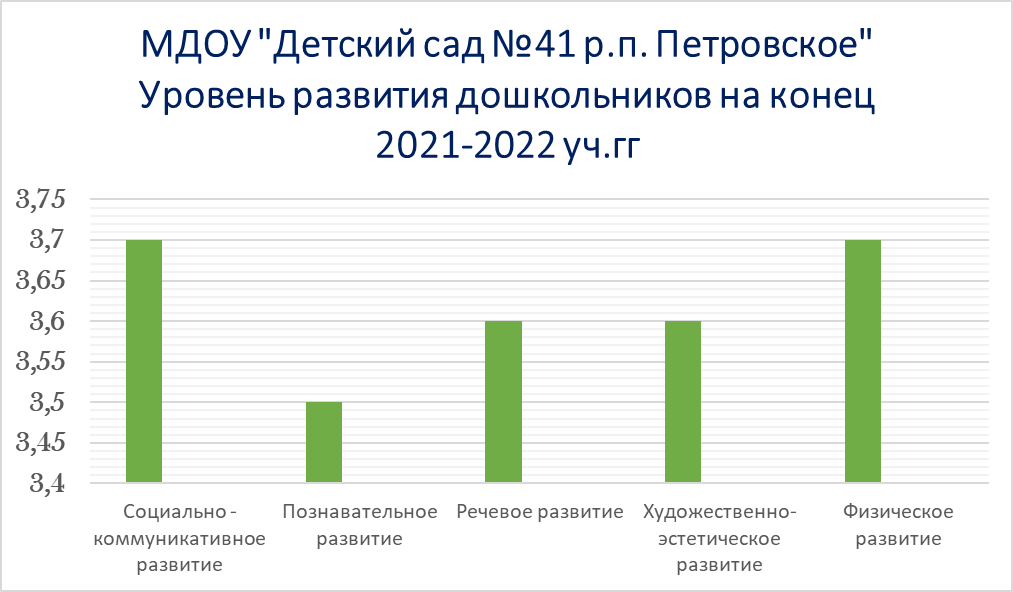 В мае 2022 года специалисты МУ центра психолого-педагогической, медицинской и социальной помощи «Содействие» г Ростов проводили обследование воспитанников подготовительной группы на предмет оценки сформированности предпосылок к учебной деятельности в количестве 23 человека. Задания позволили оценить: возможность работать в соответствии с инструкцией (удержание алгоритма деятельности), умение самостоятельно действовать по образцу и осуществлять контроль, обладать определенным уровнем работоспособности, а также вовремя остановиться в выполнении того или иного задания и переключиться на выполнение следующего. На каждой группе педагоги руководствуются Рабочими программами, написанными на основе ООП ДО. Педагогический процесс обеспечен полностью методической литературой и средствами ИКТ. Вывод: Результаты педагогического анализа показывают преобладание детей с высоким и средним уровнями развития при прогрессирующей динамике на конец учебного года, что говорит о результативности образовательной деятельности в Детском саду. Снятие антиковидных ограничений со 2.07.2022г позволило наблюдать динамику улучшения образовательных достижений воспитанников. Дети стали активнее демонстрировать познавательную активность в деятельности, участвовать в межгрупповых мероприятиях, спокойнее вести себя на прогулках.V. Оценка функционирования внутренней системы оценки качества образованияВ детском саду помимо утвержденного положения о внутренней системе оценки качества образования от 01.09.2021, утверждено положение от 11.01.2022 года о порядке проведения самообследования в МДОУ «Детский сад №41 р.п. Петровское». Помимо внутреннего самообследования  в 2022 году детский сад прошел внешний экспертный мониторинг качества деятельности ДОУ. Экспертный мониторинг предусматривал пять этапов:1-й этап дистанционного экспертного мониторинга;2-й этап выездного экспертного мониторинга;3-й этап формирование предварительной версии экспертного отчета;4-й этап предоставления обратной связи и обсуждения результатов с ДОУ;5-й этап формирование итогового экспертного отчета. Мониторинг качества образовательной деятельности в 2022 году показал хорошую работу педагогического коллектива по всем показателям. Состояние здоровья и физического развития воспитанников удовлетворительные. 89 процентов детей успешно освоили образовательную программу дошкольного образования в своей возрастной группе. Воспитанники подготовительных групп показали высокие показатели готовности к школьному обучению. В течение года воспитанники детского сада успешно участвовали в конкурсах и мероприятиях различного уровня.В период с 15.11.2022 по 01.12.2022 проводилось анкетирование 135 родителей, получены следующие результаты:доля получателей услуг, положительно оценивающих доброжелательность и вежливость работников организации, – 89 процентов;доля получателей услуг, удовлетворенных компетентностью работников организации, – 81 процент;доля получателей услуг, удовлетворенных материально-техническим обеспечением организации, – 73 процента;доля получателей услуг, удовлетворенных качеством предоставляемых образовательных услуг, – 90 процентов;доля получателей услуг, которые готовы рекомендовать организацию родственникам и знакомым, – 92 процента.Вывод: Система показателей качества МКДО в части показателей качества, связанных с реализацией образовательной деятельности и оказания услуг по присмотру и уходу за воспитанниками ДОУ равна в среднем 3.41 балла, это выше базового уровня., что свидетельствует о создании лучших условий для образования детей в нашем дошкольном учреждении. Анкетирование родителей показало высокую степень удовлетворенности качеством предоставляемых услуг.VI. Оценка кадрового обеспеченияДетский сад укомплектован педагогами на 100 процентов согласно штатному расписанию. Всего работают 35 человек. Педагогический коллектив Детского сада насчитывает 15 специалистов. За 2022 год педагогические работники прошли аттестацию и получили:высшую квалификационную категорию — 1 педагог впервые.один педагог прошел аттестацию на подтверждение имеющейся высшей квалификационной категории.Курсы повышения квалификации в дистанционно-заочной форме в 2022 году прошли 12 педагогов по следующим темам:«Реабилитация и абилитация обучающихся с ОВЗ и инвалидностью»;«Защита детей от информации, причиняющей вред их здоровью и развитию»;«Конкурсное движение, как формат непрерывного профессионального образования»;Двое прошли дополнительную профессиональную программу повышения квалификации «Применение игровых технологий в обучении детей дошкольного возраста» (с учетом стандарта Ворлдскиллс по компетенции «Дошкольное воспитание») очно 01.11 2022 по 09.12.2022 – 72 часа. Трое педагогов награждены грамотой Министерства образования, один педагог получил звание «Почетный наставник».Диаграмма с характеристиками кадрового состава Детского садаОбразовательный уровень педагогов в 2022 годуВ 2022 году педагоги Детского сада приняли участие: Распространение педагогического опыта учреждения в профессиональном сообществе через организацию и проведение семинаров, конференций, методических объединений, организованных учреждением на муниципальном уровне в 2022 году. Учитель логопед Кузнецова Ю.А. участвовала в конкурсе муниципального уровня «Педагог года 2022» и заняла призовое III место.Педагоги дошкольного учреждения принимали активное участие в деятельности инновационных площадок, участвовали в конкурсах педагогического мастерства, проектах различного уровня:базовая региональная площадка по направлению: «Детский сад – площадка для познания и экспериментирования»;Региональный проект «Поддержка семей, имеющих детей»;сетевая инновационная площадка федерального уровня по теме: «Физическое воспитание детей: новые ориентиры для педагогов и родителей»;муниципальная инновационная площадка по теме ""«Использование технологии спортивного тимбилдинга для сплочения участников образовательных отношений ДОУ».Вывод: Педагоги постоянно повышают свой профессиональный уровень, эффективно участвуют в работе методических объединений, знакомятся с опытом работы своих коллег и других дошкольных учреждений, а также саморазвиваются. Все это в комплексе дает хороший результат в организации педагогической деятельности и улучшении качества образования и воспитания дошкольников. Планируется принять в штат музыкального руководителя в 2023 году. Указанные специалисты войдут в состав психолого-педагогического консилиума, который действует в Детском саду с ноября 2019 года.VII. Оценка учебно-методического и библиотечно-информационного обеспеченияВ Детском саду  библиотека является составной частью методической службы.Библиотечный фонд располагается в методическом кабинете, кабинетах специалистов, группах детского сада. Библиотечный фонд представлен методической литературой по всем образовательным областям основной общеобразовательной программы, детской художественной литературой, периодическими изданиями, а также другими информационными ресурсами на различных электронных носителях. В каждой возрастной группе имеется банк необходимых учебно-методических пособий, рекомендованных для планирования воспитательно-образовательной работы в соответствии с обязательной частью ООП.В 2022 году приобрели наглядно-дидактические пособия по патриотическому воспитанию детей:серии «Мир в картинках»- Гжель, Городецкая роспись, Военно- воздушные силы, Мой дом, Московский кремль, Победа и пр.; плакаты из серии «Стихии природы», «Дымковская игрушка»;комплексы для оформления родительских уголков;рабочие тетради для обучающихся по обучению грамоте: Е.В. Колесникова «От слова к звуку», «Развитие фонематического слуха у детей», ФЭМП-«Я считаю до 5» 4-5 лет, «Я считаю до 20. Математика для детей  6- 7 лет»Информационное обеспечение Детского сада включает:− информационно-телекоммуникационное оборудование;− программное обеспечение – позволяет работать с текстовыми редакторами, интернет-ресурсами, фото-, видеоматериалами, графическими редакторами.В течение 2022 года оформлена подписка периодических изданий на1 и 2 полугодие журналов«Дошкольная педагогика» ООО «Издательство «ДЕТСТВО-ПРЕСС» Санкт- Петербург, «Детский сад будущего- галерея творческих проекиов» издательство журнала «образовательный цент «Галерея проектов» Санкт- Петербург.В Детском саду учебно-методическое и информационное обеспечение достаточноедля организации образовательной деятельности и эффективной реализацииобразовательных программ.Информационное обеспечение образовательной деятельности позволяет:- управлять образовательной деятельностью;- обеспечивает доступ к электронным методическим материалам в сетях Интернет;- проводить мониторинг и фиксировать ход образовательной деятельности и результатыосвоения основной общеобразовательной программы дошкольного образования;- создавать и редактировать электронные таблицы, тексты и презентации;- использовать интерактивные дидактические материалы, образовательные ресурсы;-осуществлять взаимодействие образовательного учреждения с органами,осуществляющими управление в сфере образования, с другими образовательнымиучреждениями и организациями;-электронный документооборот и хранение документов;
- обеспечивает доступ к ресурсам «Интернет» всем педагогам, сотрудникам и родителям.Однако кабинет достаточно мал по занимаемой площади. Информационное обеспечение Детского сада включает: информационно-телекоммуникационное оборудование — в 2022 году пополнилось компьютером, видеокамерой; программное обеспечение — позволяет работать с текстовыми редакторами, Интернет-ресурсами, фото-, видеоматериалами, графическими редакторами.Вывод: в Детском саду учебно-методическое и информационное обеспечение достаточное для организации образовательной деятельности и эффективной реализации образовательных программ.VII. Оценка материально-технической базыМуниципальное дошкольное образовательное учреждение «Детский сад No 41 р.п. Петровское»расположено в экологически чистом районе рядом с березовой рощей, памятником природы.  Территория обнесена забором и занимает площадь 5626 кв.м. Участок детского сада отлично благоустроен - большое количество зеленых насаждений, яркие цветники, зеленые газоны. Игровые площадки всех возрастных групп оборудованы с учетом высокой активности детей - крытыми верандами, прочими конструкциями для занятий физическими упражнениями и организации сюжетно - ролевых игр. В 2022 году была продолжена деятельность по реконструкции крытых веранд: приобретено 4 крытых веранды.
Имеется спортивная площадка с необходимыми снарядами для физических упражнений и спортивных игр, теплица и открытый огород для исследовательской деятельности.
В дошкольном учреждении 8 групповых помещений, но стационарные
спальни только в двух группах.. В каждой групповой ячейке имеются игровая, раздевальная, туалетная комнаты с набором мебели, игрового оборудования. В Детском саду сформирована материально-техническая база для реализации образовательных программ, жизнеобеспечения и развития детей. Все помещения оборудованы в соответствии с их функциональными назначениями и отвечают санитарно-гигиеническим требованиям.Созданная развивающая среда в детском саду открывает воспитанникам весь
спектр возможностей, направляет усилия детей на эффективное использование отдельных ее элементов. Особое внимание уделено организации центра активности: содействие принятию многообразия. Материалы позитивно демонстрируют разнообразие (напр., людей разных этнических групп, культур, возрастов, способностей и полов).  В ролевых играх употребляется некоторый реквизит, характерный для разных культур страны (напр., куклы различных этнических групп, этническая одежда, приспособления для приготовления пищи и столовые приборы различных культурных групп). В распорядок дня включается деятельность, способствующая пониманию и признанию разнообразия (напр., родителей побуждают рассказывать детям о своих семейных обычаях; на праздниках представлены разные культуры народов России).    В Детском саду оборудованы помещения:групповые помещения — 8;кабинет заведующего — 1;методический кабинет — 1;физкультурно-музыкальный зал — 1;пищеблок — 1;прачечная — 1;медицинский кабинет — 1;кабинет логопеда.При создании предметно-развивающей среды воспитатели учитывают возрастные, индивидуальные особенности детей своей группы. В 2022 году особое внимание было уделено безопасности пребывания детей в детском саду. С этой целью была отремонтирована пожарная сигнализация, установлена кнопка экстренного вызова полиции.В июле покрашено игровые конструкции на прогулочных участках и установлено новое уличное оборудование: скамейки, качели, столики, карусель. Произведен косметический ремонт групп и пищеблока.Материально-техническое обеспечение для проведения занятий с воспитанниками
Оценка материально-технического оснащения детского сада при проведении
занятий с воспитанниками выявила следующие трудности:
- для полноценной (качественной) организации и проведения занятий в дистанционном формате недостаточное стабильное и устойчивое интернет- соединение;
- недостаточно необходимого оборудования (ноутбуков, компьютеров или планшетов) по группам детского сада.С марта 2022 года детский сад ведет учет микротравм работников. Анализ заявлений работников по итогам 2022 года показал, какие обстоятельства чаще всего могут привести к травмам. На основании этого разработали и утвердили план мероприятий по устранению рисков на рабочих местах, а именно:модернизировать песочницы и сделать деревянную крышку люка с нетравматичным замком;отремонтировать лестницу спуска на прогулочный участок группы «Карапуз»;заменить пол в летней беседке группы «Сказка» и «Солнышко»;заменить дверь на пищеблоке.Анализ показателей указывает на то, что Детский сад имеет достаточную инфраструктуру, которая соответствует требованиям  СП 2.4.3648-20 «Санитарно-эпидемиологические требования к организациям воспитания и обучения, отдыха и оздоровления детей и молодежи» и позволяет реализовывать образовательные программы в полном объеме в соответствии с ФГОС ДО.Детский сад укомплектован достаточным количеством педагогических и иных работников, которые имеют высокую квалификацию и регулярно проходят повышение квалификации, что обеспечивает результативность образовательной деятельности.